Formulaire d’inscription - Locaux Disponibles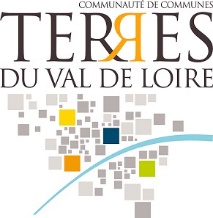 Pensez à renvoyer ce formulaire :Par mail : c.cosyns@ccterresduvaldeloire.frOUPar courrier : Communauté de Communes des Terres du Val de Loire- 32 Rue du Général de Gaulle - 45130 MEUNG-SUR-LOIRECoordonnées du Propriétaire / Gestionnaire Contact et coordonnées à indiquer dans l’annonce : Description du bienType de bien :       Local commercial             Local artisanal           Local industriel           Bureau           Terrain       A la location                 A la venteSurface du bien :Prix (indiquer HT et TTC) :Adresse du bien :CP - Commune : Date de disponibilité :Descriptif (Veuillez décrire votre bien : nombre de pièce, parking, chauffage, porte sectionnelle, spécificités, nombre de bureaux…) :__________________________________________________________________________________________________________________________________________________________________________________________________________________________________________________________________________________________________________________________________________________________________________________________________________________________________________________________________________________________________________________________________________________________________________________________________________________________________________________________________________________________________________________________________________________________________N’hésitez pas à joindre des photos ! Autorisation de diffusionJ’autorise la Communauté de Communes des Terres du Val de Loire à diffuser les informations ci-dessus, dans le cadre de sa base des locaux professionnels vacants, sur son site Internet https://www.ccterresduvaldeloire.fr/Date et signature du propriétaire/gestionnaire :Contact Communauté de Communes des Terres du Val de LoireService Développement Economique02.38.45.19.46 / c.cosyns@ccterresduvaldeloire.fr Affichage public de ces informations sur notre site internet ?Nom du propriétaireOui            NonPrénom du propriétaireOui            NonAdresse du PropriétaireOui            NonTéléphoneOui            NonMailOui            Non